VELKOMMEN til Gjensidigesamling på Fagernes 5 -6 august.       (20år+ er også velkomne)
Viser til tidligere informasjon om samling på Fagernes 5 - 6 august.
Vi har fått nok interesserte til at vi nå vil arrangere denne samlingen.
De som allerede har fylt ut at de vil være med, trenger ikke å fylle ut vedlagte påmeldingsskjema - bare maile til meg at de blir med. PÅMELDING HER INNEN 14.juli
Oppmøtet er på Blåbærmyra Friidrettsstadion lørdag 5 august kl 10.30.
To økter lørdag og to søndag.
Lørdag kl 11.00 - 13.00 - lunch(i klubbhuset) - 14.30 - 16.30.
Søndag kl 10.00 - 12.00 - lunch(i klubbhuset) - 13.30 - 15.30
Vi skal bo i hytter og leiligheter på Fagernes camping.
Alle må ta med sengesett. Det er puter og dyner i leilighetene/hyttene.
Middag lørdag og frokost søndag inntas på campingen.
Til middagen blir det Quiz med fantastiske premier :-)

Det er en egenandel på kr. 300,- per deltager som klubbene blir fakturert for.
Vi tar det for gitt at klubbene dekker dette slik at det er gratis for utøverne.
Når deltagerlistene er klare vil vi samordne kjøring.

Ring meg gjerne for eventuelle spørsmål.

MVH Helge Tryggeseth
Styreleder Innlandet Friidrettskrets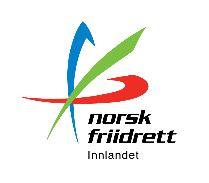 Mobil: +47 47 83 30 65
Mail: norskhav@online.no 